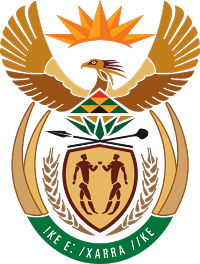 MINISTRY FOR COOPERATIVE GOVERNANCE AND TRADITIONAL AFFAIRSREPUBLIC OF SOUTH AFRICANATIONAL ASSEMBLYQUESTIONS FOR WRITTEN REPLYQUESTION NUMBER PQ2017/2784DATE OF PUBLICATION: 8 SEPTEMBER 2017Ms L V James (DA) to ask the Minister of Cooperative Governance and Traditional Affairs:With regard to the Ekurhuleni Metropolitan Municipality being declared a disaster area (details furnished), (a) what funding has the national Government given the Ekurhuleni Metropolitan Municipality, (b) on what date was this funding transferred to the municipality and (c) what conditions were stipulated when the funding was given?																	NW3092EReply:The Ekurhuleni Metropolitan municipality through the Gauteng Provincial Department of Cooperative Governance and Traditional Affairs provided the information:(a) Ekurhuleni Metropolitan municipality did not receive any funds from National government.(b) Ekurhuleni Metropolitan municipality did not receive any funds from National government.(c) See response above.